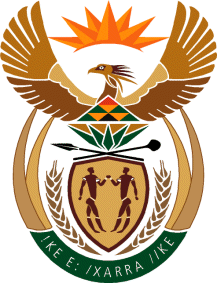 MinistryEmployment & LabourRepublic of South AfricaPrivate Bag X499, PRETORIA, 0001. Laboria House 215 Schoeman Street, PRETORA Tel: (012) 392 9620 Fax: 012 320 1942Private Bag X9090, CAPE TOWN, 8000. 120 Plein Street, 12th Floor, CAPE TOWN Tel: (021) 466 7160 Fax 021 432 2830www.labour.gov.zaNATIONAL ASSEMBLYWRITTEN REPLYQUESTION NUMBER 456   [NW1448E]456. Mr F Jacobs (ANC) to ask the Minister of Employment and Labour: What is the employment equity profile of the Western Cape (a) provincial departments and (b) municipal councils? NW1448EREPLY:Employment equity profile of the Western Cape provincial departments as reported in the 2018 EE Reporting period is as follows:Western Cape Provincial Government Departments’ EE profile (2018)Western Cape Provincial Government Departments’ EE Profile for Persons with Disabilities Only (2018)Employment equity profile of the Western Cape municipal councils as reported in the 2018 EE Reporting period is as follows:Western Cape Municipal councils’ EE Profile for Person with Disabilities Only (2018)1.1  Please report the total number of employees (including employees with disabilities) in each of the following occupational levels: Note: A=Africans, C=Coloureds, I=Indians, W=Whites1.1  Please report the total number of employees (including employees with disabilities) in each of the following occupational levels: Note: A=Africans, C=Coloureds, I=Indians, W=Whites1.1  Please report the total number of employees (including employees with disabilities) in each of the following occupational levels: Note: A=Africans, C=Coloureds, I=Indians, W=Whites1.1  Please report the total number of employees (including employees with disabilities) in each of the following occupational levels: Note: A=Africans, C=Coloureds, I=Indians, W=Whites1.1  Please report the total number of employees (including employees with disabilities) in each of the following occupational levels: Note: A=Africans, C=Coloureds, I=Indians, W=Whites1.1  Please report the total number of employees (including employees with disabilities) in each of the following occupational levels: Note: A=Africans, C=Coloureds, I=Indians, W=Whites1.1  Please report the total number of employees (including employees with disabilities) in each of the following occupational levels: Note: A=Africans, C=Coloureds, I=Indians, W=Whites1.1  Please report the total number of employees (including employees with disabilities) in each of the following occupational levels: Note: A=Africans, C=Coloureds, I=Indians, W=Whites1.1  Please report the total number of employees (including employees with disabilities) in each of the following occupational levels: Note: A=Africans, C=Coloureds, I=Indians, W=Whites1.1  Please report the total number of employees (including employees with disabilities) in each of the following occupational levels: Note: A=Africans, C=Coloureds, I=Indians, W=Whites1.1  Please report the total number of employees (including employees with disabilities) in each of the following occupational levels: Note: A=Africans, C=Coloureds, I=Indians, W=Whites1.1  Please report the total number of employees (including employees with disabilities) in each of the following occupational levels: Note: A=Africans, C=Coloureds, I=Indians, W=WhitesOccupational LevelsMaleMaleMaleMaleFemaleFemaleFemaleFemaleForeign NationalForeign NationalTotalOccupational LevelsACIWACIWMaleFemaleTotalTop Management3761053304736916360315718112604912145Top Management3,1%8,7%2,5%60,7%1,3%5,0%1,3%14,9%2,1%0,4%100,0%Senior Management13833185821105257632232528540249919125529Senior Management5,4%12,5%3,2%41,2%3,0%8,7%2,1%21,2%2,0%0,7%100,0%Professionally qualified and experienced specialists and mid-management750312301226220588704512178196717647169467483859Professionally qualified and experienced specialists and mid-management8,9%14,7%2,7%24,6%8,4%14,5%2,3%21,0%2,0%0,8%100,0%Skilled technical and academically qualified workers, junior management, supervisors, foremen, and superintendents4024647550358325291374184633040833132939011762241493Skilled technical and academically qualified workers, junior management, supervisors, foremen, and superintendents16,7%19,7%1,5%10,5%15,5%19,2%1,7%13,0%1,6%0,7%100,0%Semi-skilled and discretionary decision making11151276404265997721471249021638301766763742368467926Semi-skilled and discretionary decision making23,8%16,3%0,6%2,1%31,4%19,3%0,8%3,8%1,4%0,5%100,0%Unskilled and defined decision making875944833255818548515546576503107651822146278976Unskilled and defined decision making31,4%17,3%0,2%0,7%30,5%16,7%0,2%0,4%1,9%0,8%100,0%TOTAL PERMANENT248614188825101877539927766819813511068749321791071901109928TOTAL PERMANENT22,4%17,0%0,9%6,8%25,0%17,9%1,0%6,8%1,6%0,6%100,0%Temporary employees316281708534726933303422001407336843212613117497Temporary employees26,9%14,5%0,3%2,3%28,1%18,7%0,3%2,9%3,7%2,2%100,0%GRAND TOTAL2802422059101053478092310702220136114757830022231980312274251.2  Please report the total number of employees with disabilities only in each of the following occupational levels: Note: A=Africans, C=Coloureds, I=Indians, W=Whites1.2  Please report the total number of employees with disabilities only in each of the following occupational levels: Note: A=Africans, C=Coloureds, I=Indians, W=Whites1.2  Please report the total number of employees with disabilities only in each of the following occupational levels: Note: A=Africans, C=Coloureds, I=Indians, W=Whites1.2  Please report the total number of employees with disabilities only in each of the following occupational levels: Note: A=Africans, C=Coloureds, I=Indians, W=Whites1.2  Please report the total number of employees with disabilities only in each of the following occupational levels: Note: A=Africans, C=Coloureds, I=Indians, W=Whites1.2  Please report the total number of employees with disabilities only in each of the following occupational levels: Note: A=Africans, C=Coloureds, I=Indians, W=Whites1.2  Please report the total number of employees with disabilities only in each of the following occupational levels: Note: A=Africans, C=Coloureds, I=Indians, W=Whites1.2  Please report the total number of employees with disabilities only in each of the following occupational levels: Note: A=Africans, C=Coloureds, I=Indians, W=Whites1.2  Please report the total number of employees with disabilities only in each of the following occupational levels: Note: A=Africans, C=Coloureds, I=Indians, W=Whites1.2  Please report the total number of employees with disabilities only in each of the following occupational levels: Note: A=Africans, C=Coloureds, I=Indians, W=Whites1.2  Please report the total number of employees with disabilities only in each of the following occupational levels: Note: A=Africans, C=Coloureds, I=Indians, W=Whites1.2  Please report the total number of employees with disabilities only in each of the following occupational levels: Note: A=Africans, C=Coloureds, I=Indians, W=WhitesOccupational LevelsMaleMaleMaleMaleFemaleFemaleFemaleFemaleForeign NationalForeign NationalTotalOccupational LevelsACIWACIWMaleFemaleTotalTop Management62388412232220171Top Management3,5%13,5%4,7%49,1%0,6%12,9%1,8%12,9%1,2%0,0%100,0%Senior Management11541214023886021328Senior Management3,4%16,5%3,7%42,7%0,6%11,6%2,4%18,3%0,6%0,3%100,0%Professionally qualified and experienced specialists and mid-management43150272623511121187113850Professionally qualified and experienced specialists and mid-management5,1%17,6%3,2%30,8%4,1%13,1%2,5%22,0%1,3%0,4%100,0%Skilled technical and academically qualified workers, junior management, supervisors, foremen, and superintendents25658347403220434463871232391Skilled technical and academically qualified workers, junior management, supervisors, foremen, and superintendents10,7%24,4%2,0%16,9%9,2%18,2%1,9%16,2%0,5%0,1%100,0%Semi-skilled and discretionary decision making75584340261875837472681053941Semi-skilled and discretionary decision making19,2%21,4%1,0%6,6%22,2%21,2%1,2%6,8%0,3%0,1%100,0%Unskilled and defined decision making8125462087862420764762831Unskilled and defined decision making28,7%19,3%0,7%3,1%30,4%14,8%0,2%2,3%0,2%0,2%100,0%TOTAL PERMANENT18832199154123719951862132988441810512TOTAL PERMANENT17,9%20,9%1,5%11,8%19,0%17,7%1,3%9,4%0,4%0,2%100,0%Temporary employees203976172318951010659Temporary employees30,8%14,7%0,9%2,6%35,1%13,5%0,8%1,5%0,2%0,0%100,0%GRAND TOTAL20862296160125422261951137998451811171Please report the total number of employees (including employees with disabilities) in each of the following occupational levels: Note: A=Africans, C=Coloureds, I=Indians, W=WhitesPlease report the total number of employees (including employees with disabilities) in each of the following occupational levels: Note: A=Africans, C=Coloureds, I=Indians, W=WhitesPlease report the total number of employees (including employees with disabilities) in each of the following occupational levels: Note: A=Africans, C=Coloureds, I=Indians, W=WhitesPlease report the total number of employees (including employees with disabilities) in each of the following occupational levels: Note: A=Africans, C=Coloureds, I=Indians, W=WhitesPlease report the total number of employees (including employees with disabilities) in each of the following occupational levels: Note: A=Africans, C=Coloureds, I=Indians, W=WhitesPlease report the total number of employees (including employees with disabilities) in each of the following occupational levels: Note: A=Africans, C=Coloureds, I=Indians, W=WhitesPlease report the total number of employees (including employees with disabilities) in each of the following occupational levels: Note: A=Africans, C=Coloureds, I=Indians, W=WhitesPlease report the total number of employees (including employees with disabilities) in each of the following occupational levels: Note: A=Africans, C=Coloureds, I=Indians, W=WhitesPlease report the total number of employees (including employees with disabilities) in each of the following occupational levels: Note: A=Africans, C=Coloureds, I=Indians, W=WhitesPlease report the total number of employees (including employees with disabilities) in each of the following occupational levels: Note: A=Africans, C=Coloureds, I=Indians, W=WhitesPlease report the total number of employees (including employees with disabilities) in each of the following occupational levels: Note: A=Africans, C=Coloureds, I=Indians, W=WhitesPlease report the total number of employees (including employees with disabilities) in each of the following occupational levels: Note: A=Africans, C=Coloureds, I=Indians, W=WhitesOccupational LevelsMaleFemaleForeign NationalForeign NationalTotalACIWACIWMaleFemaleTop Management621095804005311.3%39.6%0.0%17.0%9.4%15.1%0.0%7.5%0.0%0.0%100.0%Senior Management1350657712415011657.9%30.3%3.6%34.5%4.2%7.3%2.4%9.1%0.0%0.6%100.0%Professionally qualified and experienced specialists and mid-management198694416071603502627719623788.3%29.2%1.7%25.5%6.7%14.7%1.1%11.6%0.8%0.3%100.0%Skilled technical and academically qualified workers, junior management, supervisors, foremen, and superintendents11643274448681252182628504349900312.9%36.4%0.5%9.6%13.9%20.3%0.3%5.6%0.4%0.1%100.0%Semi-skilled and discretionary decision making20674302313441583263439443741145418.0%37.6%0.3%3.0%13.8%23.0%0.3%3.9%0.1%0.0%100.0%Unskilled and defined decision making2570368711751173117731580871929.5%42.3%0.1%0.9%13.5%13.5%0.0%0.2%0.1%0.0%100.0%TOTAL PERMANENT601812028133196041806007100125868203177218.9%37.9%0.4%6.2%13.2%18.9%0.3%4.0%0.2%0.1%100.0%Temporary employees30332702520224813100113726.6%28.8%0.0%2.2%17.8%21.8%0.1%2.7%0.0%0.0%100.0%GRAND TOTAL6321123551331985438262551011289682032909Occupational LevelsMaleFemaleForeign NationalForeign NationalTotalACIWACIWMaleFemaleTop Management000000010010.0%0.0%0.0%0.0%0.0%0.0%0.0%100.0%0.0%0.0%100.0%Senior Management020201000050.0%40.0%0.0%40.0%0.0%20.0%0.0%0.0%0.0%0.0%100.0%Professionally qualified and experienced specialists and mid-management224124360500653.1%36.9%1.5%36.9%4.6%9.2%0.0%7.7%0.0%0.0%100.0%Skilled technical and academically qualified workers, junior management, supervisors, foremen, and superintendents15713371249131302226.8%32.0%1.4%16.7%5.4%22.1%0.5%14.0%1.4%0.0%100.0%Semi-skilled and discretionary decision making307501819612310023612.7%31.8%0.0%7.6%8.1%25.8%0.8%13.1%0.0%0.0%100.0%Unskilled and defined decision making3193031224030016618.7%56.0%0.0%1.8%7.2%14.5%0.0%1.8%0.0%0.0%100.0%TOTAL PERMANENT78265484461413713069511.2%38.1%0.6%12.1%6.6%20.3%0.4%10.2%0.4%0.0%100.0%Temporary employees030000000030.0%100.0%0.0%0.0%0.0%0.0%0.0%0.0%0.0%0.0%100.0%GRAND TOTAL782684844614137130698